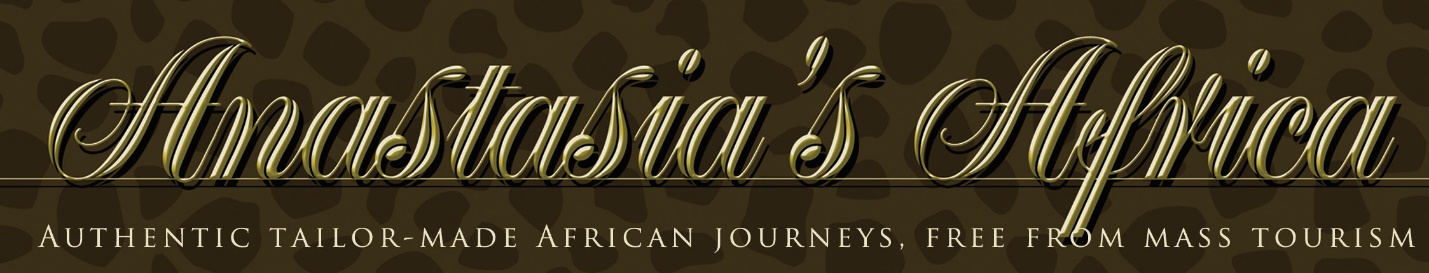 Did You Protect Your Travel Investment?Anastasia’s Africa recommends that you purchase travel insurance to protect your travel investment.  I acknowledge that Anastasia’s Africa has offered me travel insurance. I do not wish to purchase insurance protection for my vacation and am declining travel protection at this time.  If you purchase insurance elsewhere, please forward a copy of your policy to us for your file.________________________________Print name________________________________Signature_____________________________Date________________________________No. persons in your immediate party________________________________Trip departure dateThis document needs to be signed and returned before FINAL DOCUMENTS can be released.Please fax to:    310 358-4236 or scan and email to: Team@AnastasiasAfrica.com